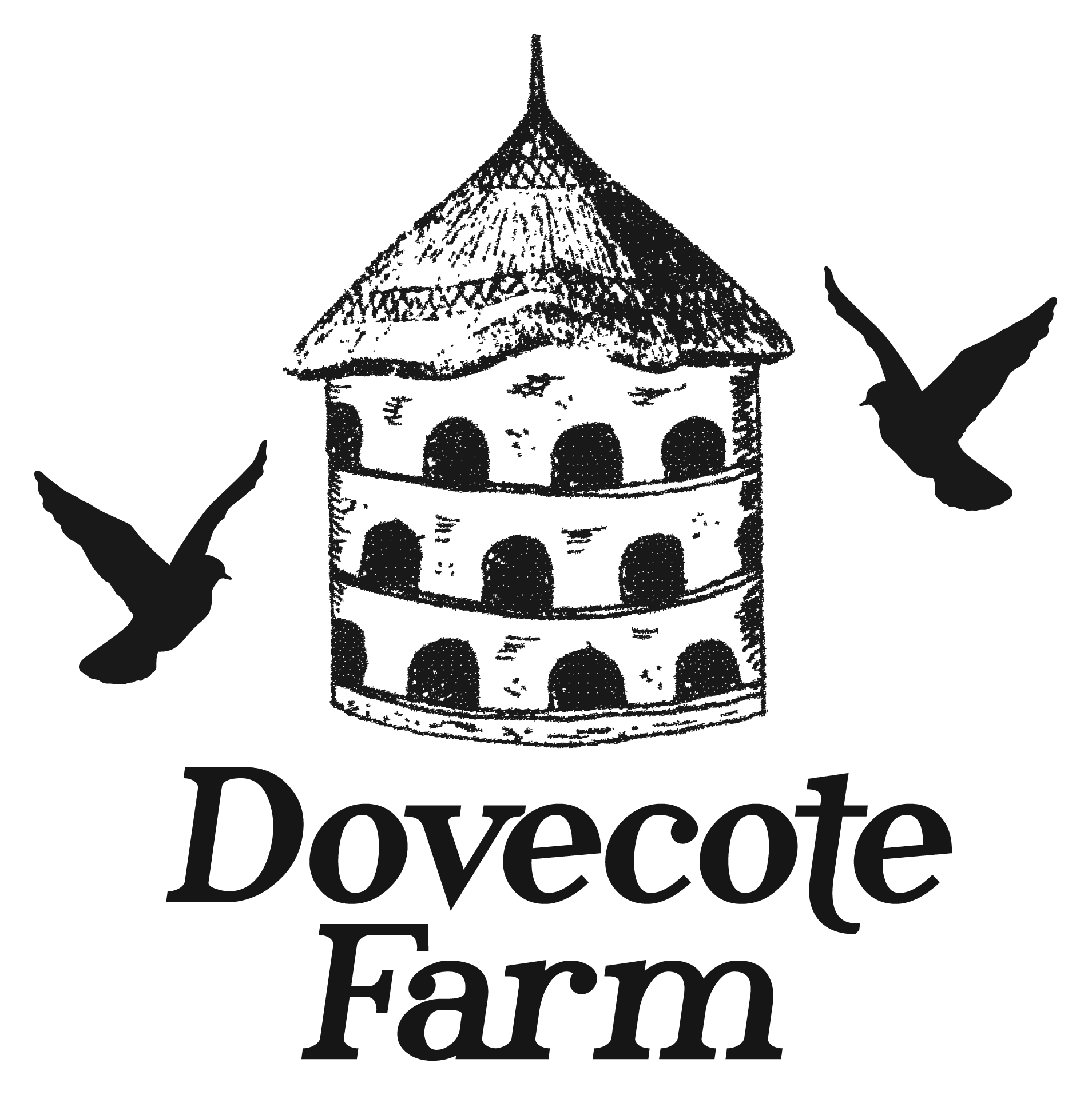 The Dovecote ButteryHigh TeaBookings Only – 3pm to 5pmPlease advise on any dietary requirements at the time of bookingHigh Tea									£16.50High Tea with Prosecco							£20.50SandwichesPlease choose three for your party from the following selection:Cheese & Farmhouse PickleTuna Mayonnaise and CucumberEgg Mayonnaise with a hint of White TruffleSmoked Salmon and Cream CheeseBrie and Red Onion ChutneyTomato and BasilHam and Wholegrain MustardFollowed ByAn assortment of sweet delights, a scone with homemade homegrown strawberry jam and clotted cream and a handmade Belgian chocolateTerms and ConditionsPlease specify sandwich fillings and dietary requirements on bookingCoffee and Tea refillableConfirmation required 48 hours before booking. Absent party members after confirmation to be charged full pricePayment in full required 48 hours before booking to secure table